CURRICULUM VITAEMARIE PERSONAL DETAILS:  Date of birth	:	05.11.1978Sex	:	FemaleStatus	:	MarriedReligion	:	Indian ChristianMother Tongue	: 	TamilOther Languages Known	:	English and Malayalam                                                        		(Spk/Write/ to speak) EDUCATIONAL QUALIFICATIONS:PROJECT TOPIC ON:     M.Com.: Analysis of Financial Highlights and Key Indicators of M/s.Reliance Industries Ltd.REASEARCH ON:M.Phil Topic On:      An Impact on Advertisement on the House Wives vis-a-vis their Buying Behaviour.MBA Topic on:      An impact on Advertisement on the House Wives vis-à-vis their Buying Behaviour.M.Ed Project On:      A  Study on Educational Aspiration of Higher Secondary Students in Relation to their Achievement in Commerce.Doctorate of Philosophy Topic on:        Effectiveness of Recruitment Advertising.SEMINARS/CONFERENCES ATTENDED:National symposium on the impact of Globalisation on HR: Promises and Challenges-              St.Joseph’s College (Autonomous) - Trichy-620 002.UGC Workshop on Application of the SPSS in Social Science Research: A Hands on                       Experience- St. Joseph’s College (Autonomous) - Trichy-620 002.National seminar on Making India an Economic Giant – Nadar Mahajana Sangam.S . Vellaichamy Nadar College, Nagamalai, Madurai-625 019.Regional Seminar on Role of Commerce Graduates in the Economic  Upliftment of  India  -  The Std. Fireworks Rajaratnam College for Women, Sivakasi-626 123.National Seminar on Global Competitiveness in Business: Trends and Traits – Papers        presented  on Pharmaceuticals – Bid for a Global Role.Papers presented on International Conference at Adaikalamatha Institute of Management  Studies / Vallam on Globalisation in Education. Papers presented in National Seminar at Urumu Dhanalakshmi College, Trichy. Papers presented in National Seminar at Jenney’s College Of Education.Trichy.Papers presented in Tamil University.Thanjavur.Papers presented on International Conference at Vivekananda Institute of Management  Studies / Tiruchencode on Employee Engagement and papers published in International Magazines.Papers presented on International Conference at Vivekananda Institute of Management  Studies / Tiruchencode on Employer Branding and papers published in International Magazines.Papers presented in International Seminar at Holy Cross College, Trichy on Entrepreneurship In Family Business and published in International Magazine.ADDITIONAL QUALIFICATIONS:          NCC  ‘C’ Certificate HolderCOMPUTER LANGUAGES KNOWN:       C, JAVA , COBOL, MS OFFICE, System Analysis and Design, Digital  Computer                              Fundamentals, Data Base Management System, E-Commerce, Tally.VISITING FACULTY AT:Alagappa UniversityThe Tamil Nadu Open University.The Madras University.EXTERNAL EXAMINERS FOR:M.Sc Psycholgy in Alagappa University and Madras UniversityMaster Of Business Administration in Alagappa University,Madras University,Vinayaka Missions University and TNOU.Question Paper Setter For Bharathiyar UniversityQuestion Paper Setter For Madurai Kamaraj UniversityGUEST SPEAKERS AND TRAINERS FORThe  Government School TeachersEducational Psychology CounselorsPROJECTS GUIDANCEGuided more than 450 MBA projects in various universities like Alagappa University , Madras University and Bharathidasan University. STRENGTHPositive attitude in building up relationship, solving problem, decision making bringing out inborn talents of students / colleagues etc.,ADDITIONAL RESPONSIBILITY      Coordinator for the Disaster Management Club      Coordinator for the Consumer Club Trichy      President of Commerce AssociationEXNORA SecretaryFine Arts PresidentConducted Seminars / Commerce Meetings / Workshops / ConferencesRap porter for Paper PresentationSports Co-ordinatorCore Committee Member for DoveJob Seeker First Name / CV No: 1718508Click to send CV No & get contact details of candidate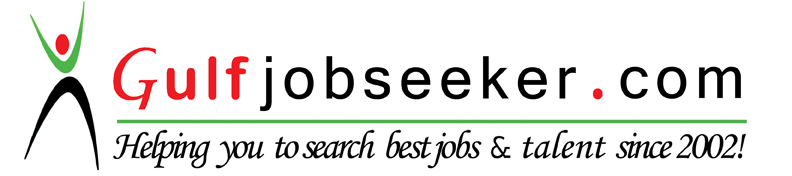 DegreeInstitution/UniversityYear Of PassingStatusB.ComHoly  Cross  College,Bharathidasan  University,Trichy - 620 024.May - 1999I ClassM.ComUrumu  Dhanalakshmi  College,Bharathidasan  University,Trichy - 620 024.April - 2001I ClassPGDCAUrumu  Dhanalakshmi  College,Bharathidasan University,Trichy - 620 024.April - 2001I ClassM.PhilSt. Joseph’s  College,Bharathidasan  University,Trichy - 620 024.Jan - 2003I Class With DistinctionPGDFMAnnamalai  University,Chidambaram, Tamilnadu.April - 2003II Class       MBAVinayaka Mission’s  University,Salem, Tamilnadu.Jan - 2005I Class With DistinctionB.EdJenney’s  College Of Education,(TNTEU/Chennai)Trichy – 620 009.June - 2010I Class With DistinctionM.EdSt.Xavier  College Of  Education,(TNTEU/Chennai)Kumbakkonam.June - 2011I ClassPh.DSt.Joseph’s College,Tryichy/Bharathidasan University,TrichyPursuingMBAAlagappa UniversityPursuing